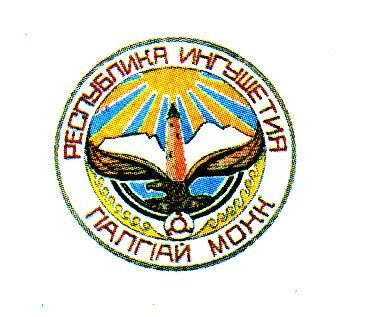 ГIАЛГIАЙ  РЕСПУБЛИКАЗАКОН«ГIалгIай Республика  паччахьалкхен граждански службах» долча ГIалгIай Республика Закона 13 статьехувцамаш юкъедахьара хьакъехьаТIаийцадГIалгIай РеспубликаХалкъа Гуллама	                                                         2016 шера  17 ноябреСтатья 1«ГIалгIай Республика  паччахьалкхен граждански службах» долча 2005 шера 30 ноябрерча №45-РЗ йолча ГIалгIай Республика  Закона (газет «ГIалгIайче», 2005, 3 декабре; 2007, 14 июне; 2009, 24 октябре; 2011, 18 январе, 6 октябре; 2012, 27 декабре; 2013, 7 декабре; 2014, 7 марте; 2015,            2 апреле) юкъехьо Iобелгалдаь хувцамаш:2 пункт укх редакце дIаязъе:«2. Боарамза служебни ди оттадаьча граждански служашешта хIара шера совнагIа ахча а луш отпуск лу боарамза служебни ди хиларах, «Российски Федераце паччахьалкхен граждански службах» долча Федеральни закона 46 статьяйца нийса.»;3 дакъа  дIадаккха.Статья 2Ер Закон низаца чIоагIденна болх бе долалу ер официально  кепатеха итт ди чаккхдаьннача дийнахьа денз.ГIалгIай Республика	Мехкда                                                                                 Евкуров Ю.Б.         г. Магас2016 шера «_____»___________         №______